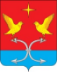 АДМИНИСТРАЦИЯ НОВОМИХАЙЛОВСКОГО СЕЛЬСКОГО ПОСЕЛЕНИЯКОРСАКОВСКОГО РАЙОНА ОРЛОВСКОЙ ОБЛАСТИПОСТАНОВЛЕНИЕ23 ноября 2023года                                                                                           №43 с.НовомихайловкаО признании утратившим силу постановлении администрацииНовомихайловского сельского поселения Корсаковского  района Орловской области от 14 июля 2023 года №30  «Об утверждении Положения о порядке реализации функций по выявлению, оценке объектов накопленного вреда окружающей среде, организации работ по ликвидации накопленного вреда окружающей среде на территории Новомихайловского сельского поселения Корсаковского района Орловской области»	В целях поддержания в актуальном состоянии нормативной правовой базы сельского поселения администрация Новомихайловского сельского поселения   п о с т а н о в л я е т:	1. Признать утратившим силу:	- постановление администрации Новомихайловского сельского поселения Корсаковского района Орловской области от 14 июля 2023 года                    № 30 «Об утверждении Положения о порядке реализации функций по выявлению, оценке объектов накопленного вреда окружающей среде,  организации работ по ликвидации накопленного вреда окружающей среде   на территории Новомихайловского сельского поселения  Корсаковского района Орловской области».2. Настоящее постановление  обнародовать в установленном порядке           и разместить на официальном  сайте администрации Корсаковского района (www.корсаково57.рф). Глава Новомихайловскогосельского поселения                                                         И. А.  Васильчикова